SERVIÇO PÚBLICO FEDERAL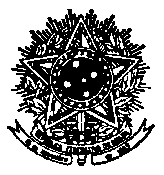 MINISTÉRIO DA EDUCAÇÃOUNIVERSIDADE FEDERAL DE SANTA CATARINACENTRO DE CIÊNCIAS, TECNOLOGIAS E SAÚDECOMISSÃO PERMANENTE MULTISSETORIAL DE FORMATURASCAMPUS UNIVERSITÁRIO ARARANGUÁRODOVIA GOVERNADOR JORGE LACERDA, Nº 3201, JARDIM DAS AVENIDASCEP: 88906-072 – ARARANGUÁ/SCTELEFONE: (48) 3721-2198www.ararangua.ufsc.brformaturas.ara@contato.ufsc.brINFORMAÇÕES PRESTADAS PELA COMISSÃO DE FORMATURASOLENIDADE DE COLAÇÃO DE GRAU DOS CURSOS DEGRADUAÇÃO EM ENGENHARIA DE COMPUTAÇÃO, ENGENHARIA DE ENERGIA, FISIOTERAPIA E TECNOLOGIAS DA INFORMAÇÃO E COMUNICAÇÃOINFORMAÇÕES GERAIS DE TODOS OS CURSOSINFORMAÇÕES GERAIS DE TODOS OS CURSOSINFORMAÇÕES GERAIS DE TODOS OS CURSOSPARANINFO(A) QUE FARÁ DISCURSO PARA TODOS OS CURSOSINDICAR FUNÇÃO (ex. professor, técnico administrativo)CURSONome: (sorteado pela cerimonialista)Responsável da Comissão pela entrega das músicas: Responsável da Comissão pela entrega das músicas: Responsável da Comissão pela entrega das músicas: Responsável da Comissão pela entrega das músicas: Responsável da Comissão pela entrega das músicas: Nº DE FORMANDOS:EMPRESA DE FOTO E FILMAGEM:Nº FOTÓGRAFOS: Nº CINEGRAFISTAS:Nº ESTÚDIOS: FISIOTERAPIAFISIOTERAPIAFISIOTERAPIAJURAMENTISTAORADOR(A)HOMENAGEADOS COM PRESENTEINDICAR FUNÇÃO (ex. professor, técnico administrativo)FORMANDO QUE ENTREGARÁ PRESENTE        PARANINFO(A):Nome:         PATRONO(A):Nome:         NOME DE TURMA:Nome: OUTROS HOMENAGEADOS POR CURSONOME FORMANDO QUE ENTREGARÁ PRESENTEPROFESSOR(A)TÉCNICO ADMINISTRATIVOAMIGO DE TURMA